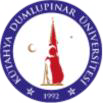 ÖĞRENCİNİNT.C.Kütahya Dumlupınar Üniversitesi Kütahya Güzel Sanatlar Meslek YüksekokuluİLİŞİK KESME BELGESİT.C. Kimlik No	:Öğrenci No: Adı Soyadı Baba Adı Anne Adı: : : : Fakülte/Enstitü/Yüksek Okul Bölümü/ProgramıKayıt Tarihiİlişik Kesilme Nedeni: : : : Doğum Yeri Doğum Tarihi: : (Mezuniyet, Kendi isteği ile kaydını aldı, yatay geçiş ile gitti...vb...)İlişik Kesilme Tarihi	:Kütahya Dumlupınar Üniversitesi Kütahya Güzel Sanatlar Meslek Yüksekokulundan ilişiğim  kesilmiş  olup, aşağıda belirtilen belgeleri teslim aldım.TESLİM ALANIN ADI SOYADI : TARİH : IMZA :Kütahya Dumlupınar Üniversitesi Kütahya Güzel Sanatlar Meslek Yüksekokulunden ilişiği kesilen ve yukarıda kimlik bilgileri bulunan öğrencimize aşağıda belirtilen belgeler teslim edilmiştir.TESLİM ALINAN/TESLİM EDİLEN BELGELER :TESLİM EDENİN ADI SOYADI : TARİH : IMZA :Lisansüstü Diploma (DİPLOMA TARİHİ .../.../.....)(DİPLOMA SERİ/SIRA NO: ........../.	)Lisans Diploması (DİPLOMA TARİHİ .../.../.....)(DİPLOMA SERİ/SIRA NO: ........../.	)Önlisans Diploması (DİPLOMA TARİHİ .../.../.....)(DİPLOMA SERİ/SIRA NO: ........../.	)Lise Diploması (DİPLOMA TARİHİ .../.../.....)(DİPLOMA SERİ/SIRA NO: ........../.	)Diploma EkiİLGİLİ BİRİMLERBİRİM YETKİLİSİNİN ADI SOYADIİMZA - TARİHİLİŞİK DURUMUBÖLÜM BAŞKANLIĞIYukarıda kimlik bilgileri bulunan öğrencimizin birimimiz ile ilişiği VARDIR	YOKTURKÜTÜPHANE VE DÖKÜMANTASYON DAİRE BAŞKANLIĞIYukarıda kimlik bilgileri bulunan öğrencimizin kitap  borcu VARDIR	YOKTURKÜTAHYA GÜZEL SANATLAR MESLEK YÜKSEKOKULU ÖĞRENCİ İŞLERİYukarıda kimlik bilgileri bulunan öğrencimizin Öğrenci Kimliği teslimALINMADI	ALINDIYukarıda kimlik bilgileri bulunan öğrencimizin DPU Mezun Portal kaydıVARDIR	YOKTUR